           МУНИЦИПАЛЬНОЕ БЮДЖЕТНОЕ ОБРАЗОВАТЕЛЬНОЕ УЧРЕЖДЕНИ                             ДОПОЛНИТЕЛЬНОГО ОБРАЗОВАНИЯ                                          ДОМ ДЕТСКОГО ТВОРЧЕСТВА                                     МУНИЦИПАЛЬНОГО ОБРАЗОВАНИЯ                                                КАВКАЗСКИЙ  РАЙОН                                 Мастер-класс  по  теме:               «Изготовление открытки «Сердечко»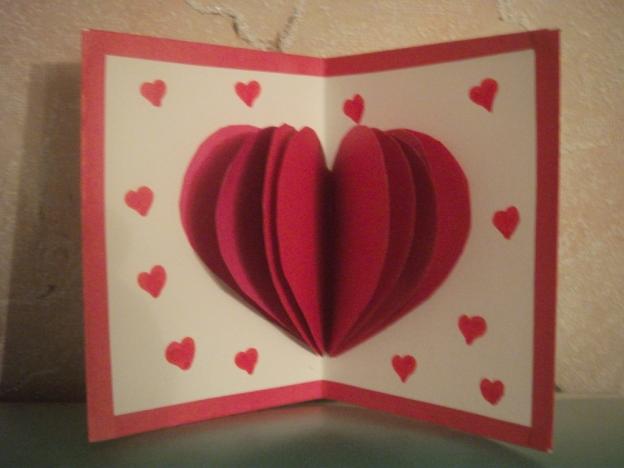                                                                                         Педагог  дополнительного  образования                                                                                              Кузьминова  Людмила  Николаевна                                                      ст. Кавказская                                                           2016 год                                                               Мастер–класс                                по  теме: «Изготовление открытки «Сердечко»Ведущий:  Кузьминова Людмила Николаевна, педагог дополнительного образования МБОУ ДОД ДДТ МО Кавказский  районКонтактная  информация:  8-928-419-07-23, 8-86193-22786 Цель мастер-класса:  познакомить участников мастер-класса  с  особенностями  изготовления  открытки «Сердечко».Задачи:   Представить теоретические  основы изготовления открытки, последовательность  выполнения работы.Ознакомить  с  инструментом   применяемом  при  изготовлении  открытки.Аккуратно вырезать и приклеить  все детали.Ожидаемый  результат:   знание  участниками  мастер-класса  особенностей  изготовления  и  последовательности  сборки   открытки «Сердечко».                                                     Ход  мастер-классаДидактические  материалы    предоставляются участникам  мастер-класса  в  качестве  раздаточного  материала:- инструменты  и  материалы  для  работы (ножницы, карандаш,  клей, цветная бумага, белый  картон, фломастеры);- наглядное  пособие  открытка «Сердечко»;- шаблон для изготовления деталей  сердечка;- справочная  документация  по  последовательности  выполнения  работы                                     Используемая  литература: Лыкова И.  Открытки-сюрпризы; ООО Издательский дом «Цветной  мир», 2013г.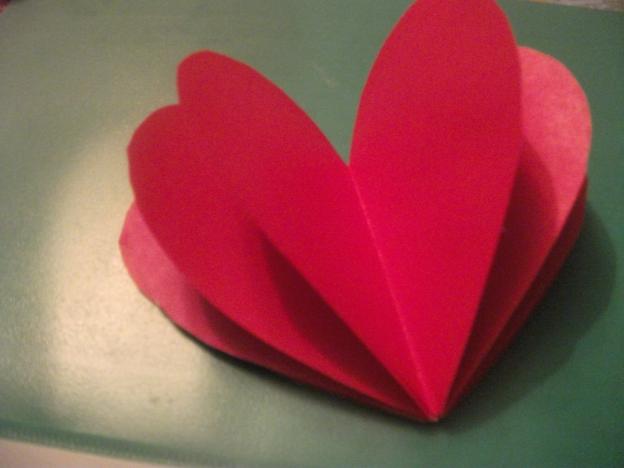      Этапы  изготовления открытки «Сердечко»1.Возьмем половину листа  белого          2.Вырезаем  4 полоски из  бумаги     картона                                                                   красного цвета шириной 1,5см и                                                                              длиной равной  сторонам основы открытки 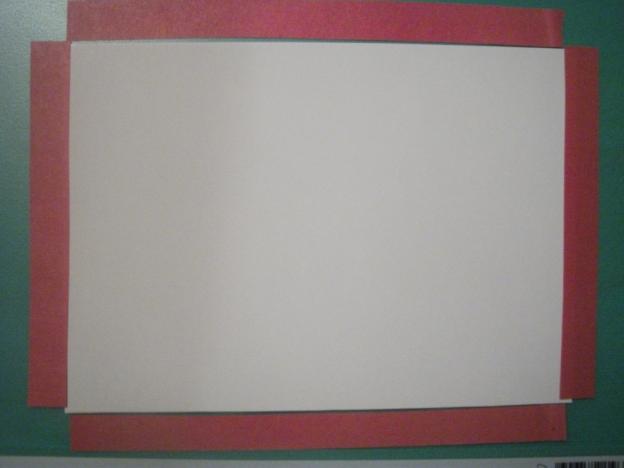 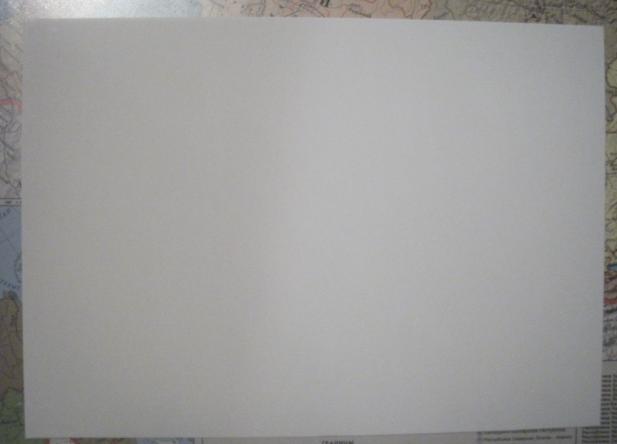  3.Складываем  полоски пополам по длине и приклеиваем их по краям основы 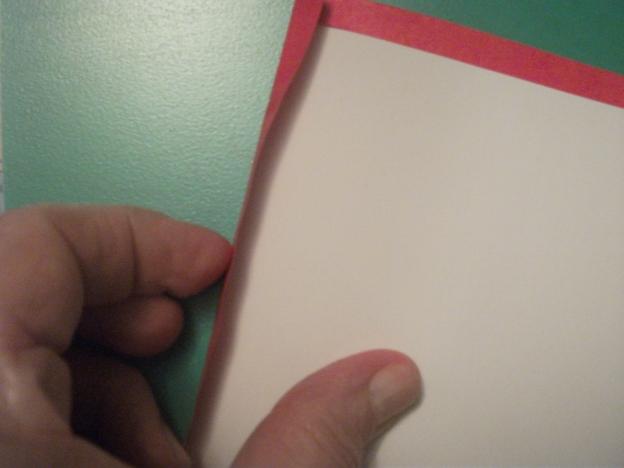 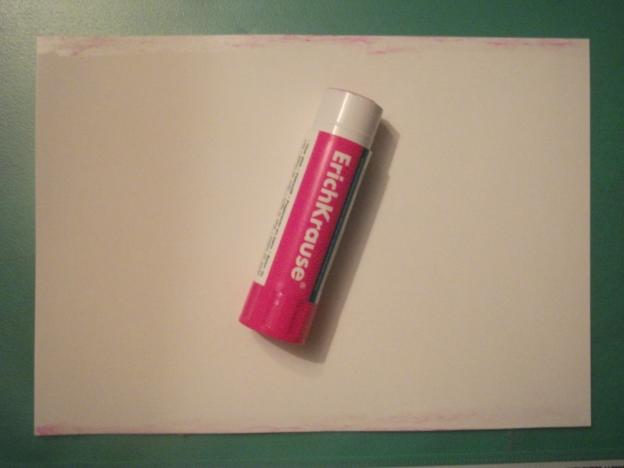 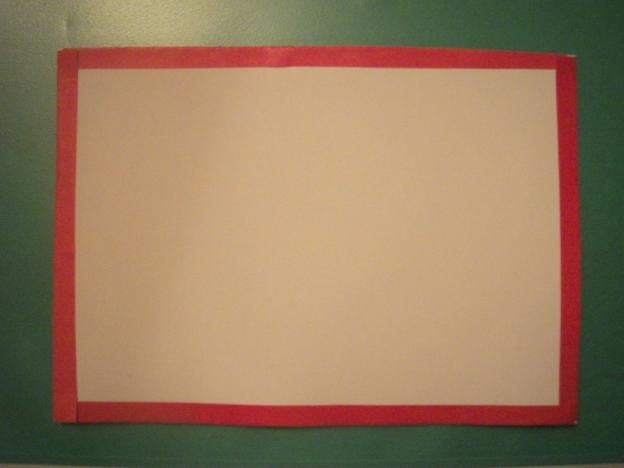                               4. Складываем основу открытки пополам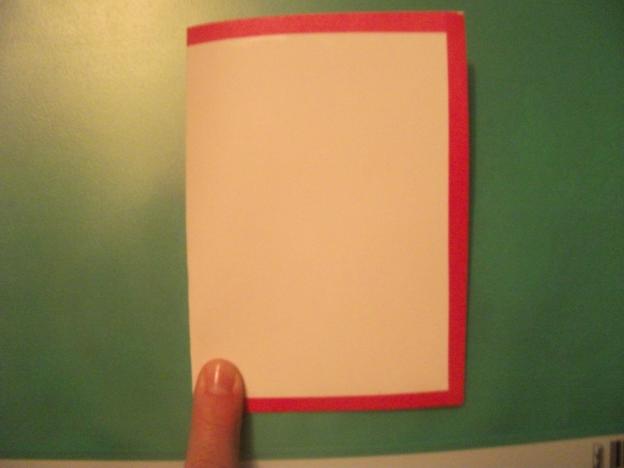 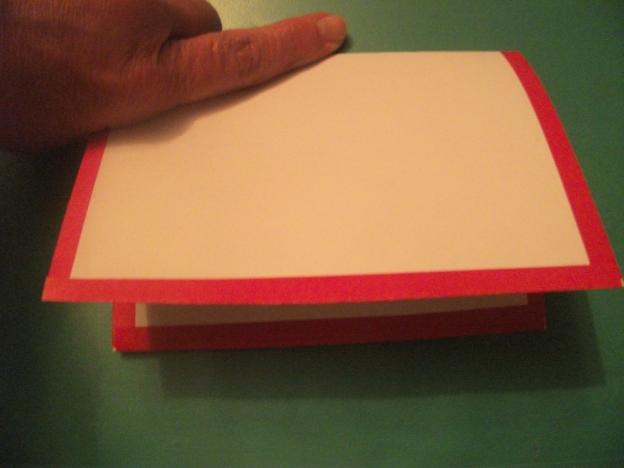 5. Для изготовления деталей сердечка   нарежем из  бумаги  красного цвета     7 прямоугольников  размером  10 х14 см  и по шаблону вырезаем  детали 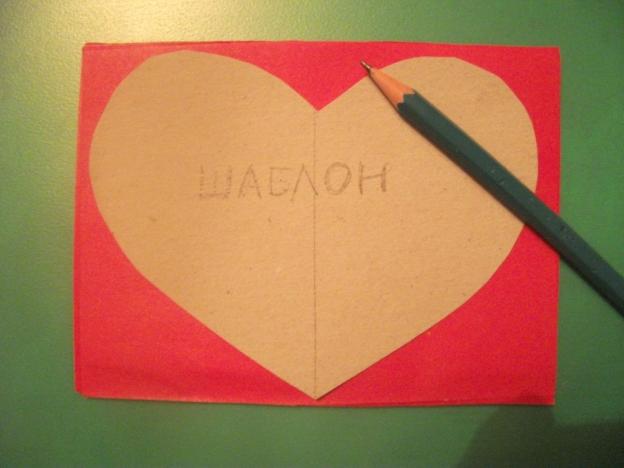 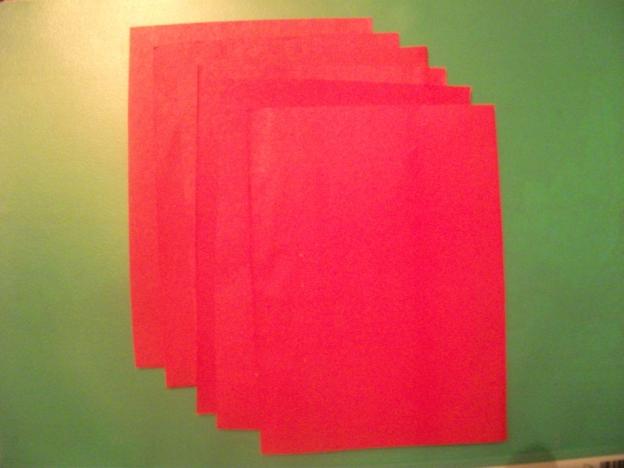 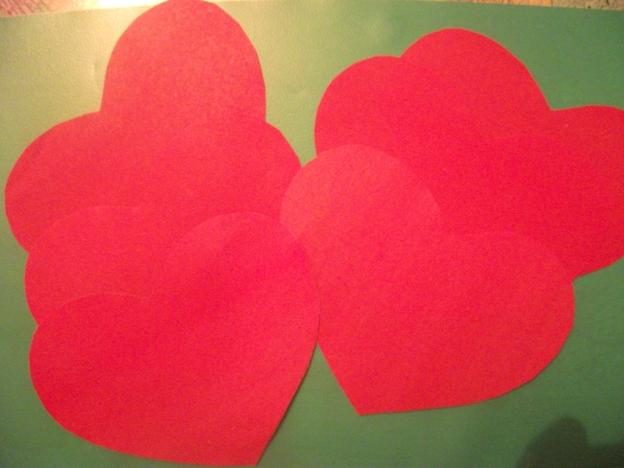               6. Сложим все сердечки пополам и склеим их друг с другом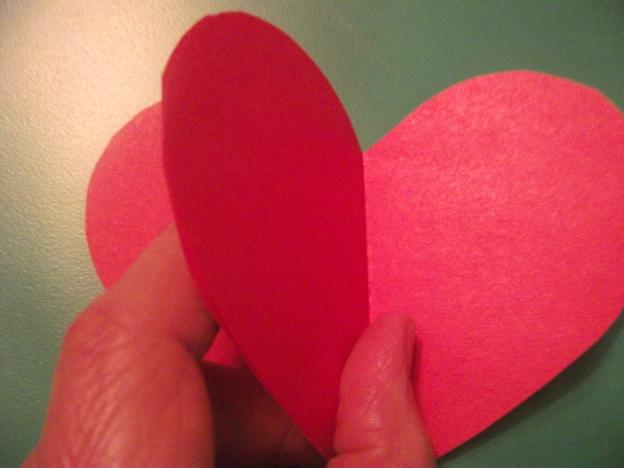 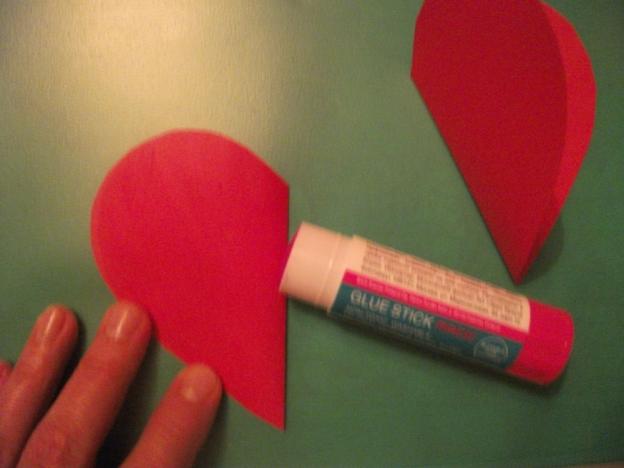 7. Приклеиваем сердечки  к основе открытки и украшаем фломастерами 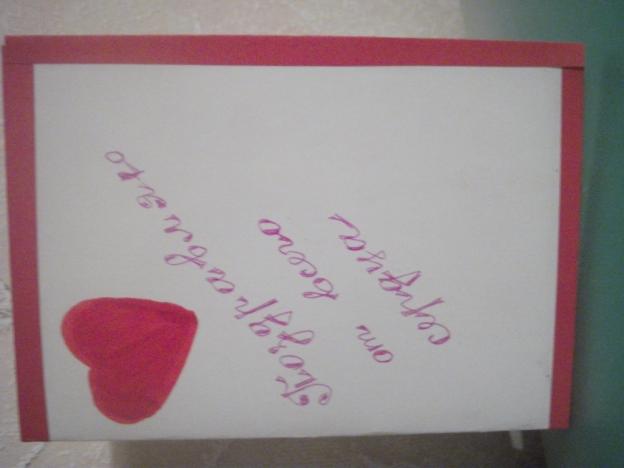                                         Открытка готова                Этапы мастер-класса              Методы  и приёмыОрганизационный  моментСбор  участников, размещение, решение организационных  вопросовПредставление  ведущегоРассказПредставление  теоретического  материала по изготовлению  поделки:Используемый  инструмент  при  изготовлении  открытки «Сердечко» Наглядное  пособие  открытка  «Сердечко» Комментируемая  демонстрационная  беседа  по  изготовлению  открытки  «Сердечко»Практическая  работа  по изготовлению открытки:     - последовательное изготовление        деталей поделки      - сборка  и  скрепление  деталей            Изготовление открытки «Сердечко»     ведущим  и показательная  демонстрация  последовательности  выполнения  работ, помощь  участникам  при  изготовлении  открытки  Ведущий  отвечает  на  вопросыУчастников  мастер-класса Элементы  конференции (ответы  ведущего  на  вопросы  участников)Обмен  впечатлениямиБеседа, обсуждение, дискуссияПодведение  итогов  мастер-класса Выводы.  Обобщения. Отзывы.